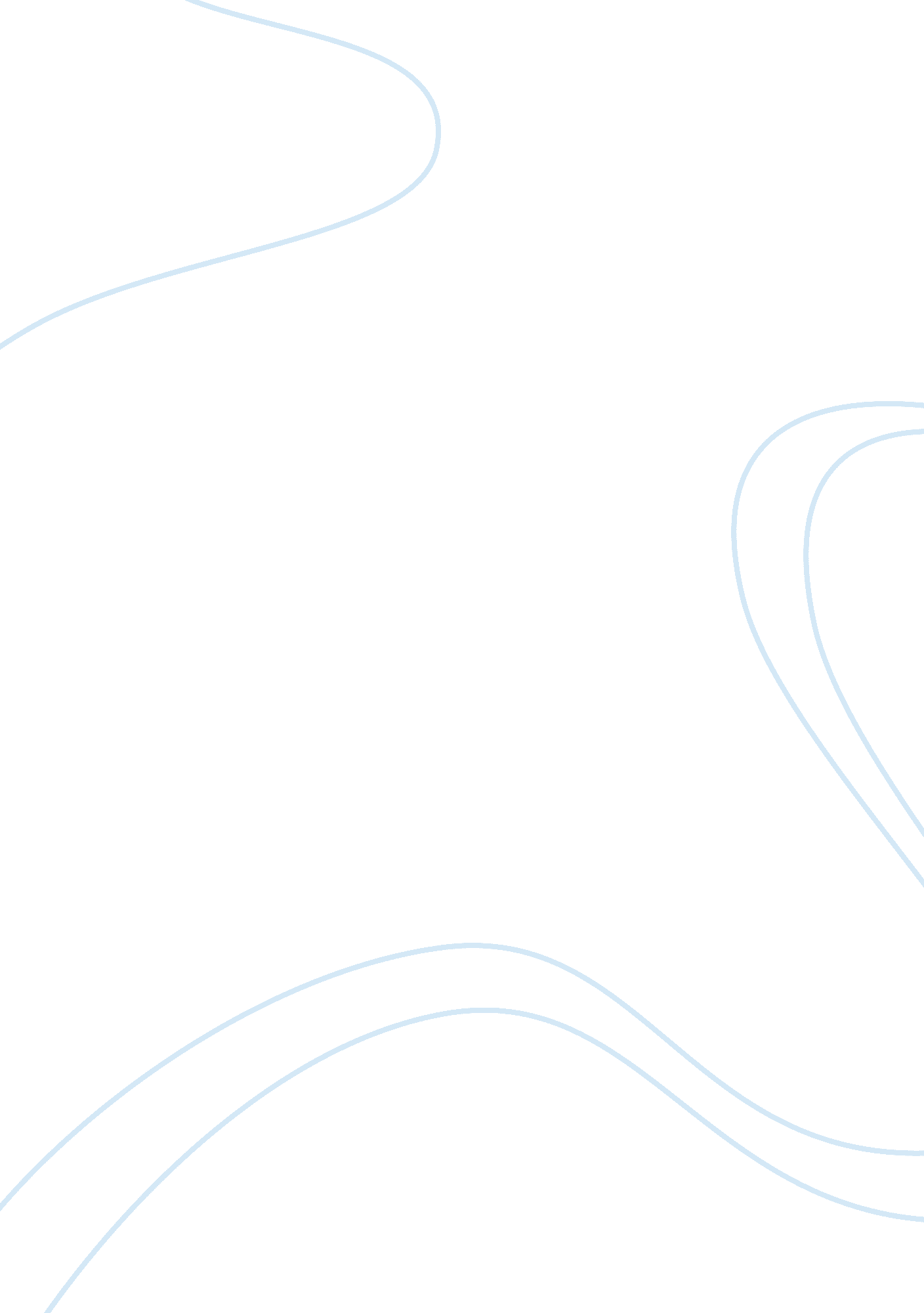 Diary of a wimpy kid the getaway Literature, Books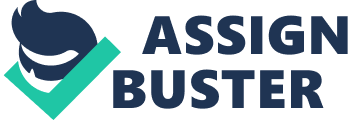 Have you ever wondered what it would feel like to have a family vacation ruined? When your parents want you to have fun, but they no your not because of where you went. Well in Jeff Kinney’s Diary of a Wimpy Kid The Getaway the twelfth book of the Diary of a Wimpy Kid series, you will find all about one family’s ruined Christmas vacation. The main characters in the book are Greg, Rodrick, Manny, Susan, and Frank Heffley. Greg is the son of Frank and Susan Heffley, he is also the narrator. Rodrick is Greg’s older brother and the oldest son of Frank and Susan Heffley, he is a rowdy teenager who just wants to hang out with his girlfriend. Manny is Greg’s younger brother, and Frank and Susan Heffley’s youngest son, and he just wants to play in the sand, and collect jellyfish, crabs, and snails. Susan Heffley is the mother of Rodrick, Greg, and Manny, and the wife of Frank Heffley, she is stuck wanting to be the cool mom, wanting her family to capture every moment in a photo, and wants her family to do everything together. Then Frank Heffley is the Father of Rodrick, Greg, and Manny, and is the husband of Susan Heffley, he is the dad that wants his family to do fun stuff, but is not to engaged with his family. As the story starts, the Heffleys are sitting in their living room watching T. V. when an add pops up and shows a sunset setting under the beach and a couple walking together on the beach. The ad was for a place called Isla de Corales, and is where Mr. and Mrs. Heffley spent their honeymoon. Then the Heffleys were sitting at their dinner table and Mr. and Mrs. Heffley said that they were going to skip Christmas and go to Isla de Corales. So then Christmas Eve came around and the Heffleys got up early and went to the airport, well the main parking lot was full, so they had to park in the economy lot which was halfway across the airport. When they got done going through security, they were almost late for their flight, but they flagged down a security guard who was driving a golf cart, and she drove them to the gate, but they flight was delayed. When they finally got to Isla de Corales, the Heffley’s got on a shuttle bus that took them to the hotel they were staying in while they were on it it showed a video of the fun stuff to do at the resort, when they got off they went in to the hotel lobby to find out where they would stay, Mr. and Mrs. Heffley said they wanted to stay in the same place they stayed on their honeymoon, but they couldn’t because the resort was put into two sides the “ Wild side” and the “ Mild side” the wild side was for couples and the mild side was for families. So they had to stay on the mild side, when they got to their room Greg and Rodrick had their own room, and Manny, Mr., and Mrs. Heffley had their own room. The first day they were there they went to pool, but it was full, so they went to get lunch, but some birds ate it. The last two days two days they were at the resort they wanted a real meal, but the only place that was closed in was the golf club restaurant and men had to wear collared and women had to wear dresses. The Heffleys didn’t have collared shirts or dresses but there was a suitcase in their room that wasn’t theirs, but it fell to the floor and busted open and it had collared shirts and a dress. So Manny, Greg, and Mr. Heffley wore collared shirts, Mrs. Heffley wore a dress, and Rodrick wore something that looked like a dress and a hat. So they were eating their meals, but a family said that they had stolen their clothes. So the Heffleys had to run from the security guards, but they didn’t get far, and got kicked out of the resort. So they had to stay at the airport hotel before they could get a flight home, but they snuck back into the resort the next day and went to the sand dunes and got a family picture, but a family recognized and called security so they ran. They hid out for a while. Security found them and they had to fly back home, when they got home Greg wanted to show his best friend where they went, but when he pulled the website up it showed a picture of the Heffleys on a banana boat and said something in a different language, so Greg could not read it, but he got the jist of it. Diary of a Wimpy Kid The Getaway is a very funny book and is full of surprises. It shows that stuff isn’t always going to go the way you plan it, and shows that you can get through it with your family. This is the twelfth book of the Diary of a Wimpy Kid series and all of the Heffleys are in all of the other books, so you already know who they are. There are also plot twists and a lot of action in this book so it leaves you impatient to get to the end of the book and is just an overall great book to read. 